                   ΕΛΛΗΝΙΚΗ ΔΗΜΟΚΡΑΤΙΑ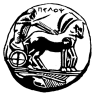 3οι ΜΑΘΗΤΙΚΟΙ ΑΓΩΝΕΣ ΡΗΤΟΡΙΚΗΣ ΤΕΧΝΗΣΠΕΡΙΦΕΡΕΙΑΣ ΠΕΛΟΠΟΝΝΗΣΟΥ – ΜΑΡΤΙΟΣ 2018Το Εργαστήριο Αρχαίας Ρητορικής και Δραματικής Τέχνης του Τμήματος Φιλολογίας του Πανεπιστημίου Πελοποννήσου συνδιοργανώνει με την Περιφέρεια Πελοποννήσου – Π.Ε. Μεσσηνίας, το Δήμο Καλαμάτας, τη Διεύθυνση Δευτεροβάθμιας Εκπαίδευσης Μεσσηνίας, το Γραφείο Σχολικών Δραστηριοτήτων Δευτεροβάθμιας Εκπαίδευσης Μεσσηνίας, την Ελληνική Ένωση για την Προώθηση της Ρητορικής στην Εκπαίδευση, τους Σχολικούς Συμβούλους Φιλολόγων του Νομού Μεσσηνίας, τον Σύνδεσμο Φιλολόγων Μεσσηνίας, το Ινστιτούτο Ρητορικών και Επικοινωνιακών Σπουδών Ελλάδας και τον Ρητορικό Όμιλο ΣΑΕΠΣ Πανεπιστημίου Πελοποννήσου τους 3ους Μαθητικούς Αγώνες Ρητορικής Τέχνης.ΠΡΟΓΡΑΜΜΑ ΑΓΩΝΩΝΤόπος και ημερομηνία διεξαγωγής:   α) προκριματικοί και προημιτελικοί Παρασκευή και Σάββατο, 2 και 3Μαρτίου 2018ΜΟΥΣΙΚΟ ΣΧΟΛΕΙΟ ΚΑΛΑΜΑΤΑΣ «Μαρία Κάλλας» Γεωργίου Καρέλια (Ανατολική Παραλία Καλαμάτας), 24100, ΚΑΛΑΜΑΤΑΤηλέφωνο / FAX: 27210-96966 – e-mail: mail@lyk-mous-kalam.mes.sch.gr       β) ημιτελικοί και τελικοί Κυριακή 4 Mαρτίου 2018ΠΑΝΕΠΙΣΤΗΜΙΟ ΠΕΛΟΠΟΝΝΗΣΟΥΑΜΦΙΘΕΑΤΡΟ «Ν. ΠΟΛΙΤΗΣ»Ανατολικό Κέντρο - Παλαιό Στρατόπεδο, Καλαμάτα, 24100Τηλέφωνα Επικοινωνίας: 27210 – 65155, 65119 - 6937241593e-mail: evolonaki2003@yahoo.co.uk / theodora.kourkoulou@gmail.comΠΡΟΓΡΑΜΜΑΠροκριματικοί Αγώνες – Προημιτελικοί Αγώνες Μουσικό Σχολείο Καλαμάτας «Μαρία Κάλλας»Παρασκευή  2 Μαρτίου16:00 – 16:45 Υποδοχή, Άφιξη, Εγγραφές Ατομικών Αγωνισμάτων και Κριτών16:45 – 17.00 Χαιρετισμοί17.00 – 17:20 Μουσικά σύνολα - μαθητές Μουσικού Σχολείου Καλαμάτας 17:30 – 20:30	Ατομικά αγωνίσματα Γυμνασίων και ΛυκείωνΑ. ΛΥΚΕΙΟ17:30 – 20:30		αιθ. α αυθόρμητος λόγος Λυκείωναιθ. β προτρεπτικός λόγος Λυκείωναιθ. γ νοηματική ανάγνωση ΛυκείωνΒ. ΓΥΜΝΑΣΙΟ17:30 – 20:30		αιθ. δ αυθόρμητος λόγος Γυμνασίωναιθ. ε προτρεπτικός λόγος Γυμνασίωναιθ. στ νοηματική ανάγνωση ΓυμνασίωνΣάββατο 3 Μαρτίου 08:30 – 09:00   Υποδοχή, Άφιξη, Εγγραφές διττών λόγων09:00	- 10:00  κληρώσεις για: τον α΄ γύρο διττών λόγων Λυκείου τον α’ γύρο διττών λόγων Γυμνασίου Α’  μέρος 10:00 Ανακοίνωση θεμάτων για τους πρώτους αγώνες 10:30 – 11:15 διεξαγωγή αγώνων: α΄ γύρος διττών λόγων Λυκείου  α΄γύρος διττών λόγων Γυμνασίου11:30  ολοκλήρωση του α΄ μέρουςΒ’  μέρος 11:45 – 12:00 ανακοίνωση ζευγαριών για τον δεύτερο γύρο – ανακοίνωση θεμάτων 12:30 – 13:20 διεξαγωγή αγώνων: β΄ γύρος διττών Λυκείου  β’ γύρος διττών λόγων Γυμνασίου13:30  ολοκλήρωση του β΄ μέρους13:30-14:30 ΔΙΑΛΕΙΜΜΑ ΜΕΣΗΜΕΡΙΑΝΟΓ’  μέρος 14:45 – 15:00 ανακοίνωση ζευγαριών για τον τρίτο γύρο – ανακοίνωση θεμάτων 15:30 – 16:20 διεξαγωγή αγώνων: γ΄ γύρος διττών λόγων Λυκείου γ΄ γύρος διττών λόγων Γυμνασίου 16:30  ολοκλήρωση του γ΄ μέρουςΗμιτελικοί Αγώνες – Τελικοί Αγώνες Κυριακή  4 Μαρτίου Πανεπιστήμιο Πελοποννήσου – ΑΜΦΙΘΕΑΤΡΟ «Ν. ΠΟΛΙΤΗΣ»11:00 – 11:30   Υποδοχή, Άφιξη11:30	- 11:45  κληρώσεις για: τους ημιτελικούς διττών λόγων Λυκείου και Γυμνασίου11:45	- 12:30  ημιτελικοί διττών:ημιτελικός διττών λόγων Λυκείουημιτελικός διττών λόγων Γυμνασίου12:45	- 13:45  Τελικοί ατομικών αγωνισμάτων Γυμνασίου - Λυκείου14:00	- 15:00  Τελικοί Διττών Λόγων Λυκείου και ΓυμνασίουΤελικός Διττών Λόγων Λυκείου  (αμφιθέατρο)Τελικός Διττών Λόγων Γυμνασίου (αίθουσα Σταματάκου)  15:00 – 16:00 ΔΙΑΛΕΙΜΜΑ ΜΕΣΗΜΕΡΙΑΝΟ16:10	 - 16:40  Ομιλίες – Χαιρετισμοί17:45     – 18:15 Απονομές Νικήτρια Ομάδα διττών λόγων ΓυμνασίουΝικητές Ατομικών ΑγωνισμάτωνΝικήτρια Ομάδα διττών λόγων Λυκείου(Ανακοίνωση των 4 ομάδων του Λυκείου που προκρίνονται για τους προημιτελικούς αγώνες των ΑΝΤΙΛΟΓΙΩΝ στην Αθήνα )Υπεύθυνοι Συντονιστές Μαθητικών Αγώνων Ρητορικής ΤέχνηςΒολονάκη Ελένη, Επίκουρη Καθηγήτρια Αρχαίας Ελληνικής Φιλολογίας,                 Αναπληρώτρια Διευθύντρια Εργαστηρίου Αρχαίας Ρητορικής και Δραματικής Τέχνης, Τμήμα Φιλολογίας, Πανεπιστήμιο ΠελοποννήσουΚούρκουλου Δώρα, Υπεύθυνη Γραμματειακής και Διοικητικής ΥποστήριξηςΠαπαδοπούλου Γεωργία, Υπεύθυνη Γραφείου Σχολικών Δραστηριοτήτων Δευτεροβάθμιας Εκπαίδευσης Νομού ΜεσσηνίαςΕπιστημονική - Οργανωτική Επιτροπή Μαθητικών Αγώνων Ρητορικής ΤέχνηςΚωνσταντινόπουλος Βασίλειος, Καθηγητής Αρχαίας Ελληνικής Φιλολογίας, Πρόεδρος του Τμήματος Φιλολογίας, του Πανεπιστημίου ΠελοποννήσουΜαρκαντωνάτος Ανδρέας, Καθηγητής Αρχαίας Ελληνικής Φιλολογίας, Διευθυντής Εργαστηρίου Αρχαίας Ρητορικής και Δραματικής Τέχνης, Τμήμα Φιλολογίας, του Πανεπιστημίου ΠελοποννήσουΕυσταθίου Αθανάσιος, Καθηγητής Αρχαίας Ελληνικής Φιλολογίας, Διευθυντής Κέντρου Μελέτης του Αρχαίου Κόσμου, Ιόνιο ΠανεπιστήμιοΒολονάκη Ελένη, Επίκουρη Καθηγήτρια Αρχαίας Ελληνικής Φιλολογίας,                      Τμήμα Φιλολογίας, Πανεπιστήμιο ΠελοποννήσουΣταθοπούλου Δήμητρα, Σχολική Σύμβουλος Φιλολόγων Νομού ΜεσσηνίαςΣακκά Βασιλική, Σχολική Σύμβουλος Φιλολόγων Νομού ΜεσσηνίαςΛουτριανάκη Βάλια, φιλόλογος (Αρσάκειο Ψυχικού), Πρόεδρος της Ελληνικής Ένωσης για την Προώθηση της Ρητορικής στην Εκπαίδευση, DEA, υπ. ΔρΜουντάνου Ρούλα, Συνδιοργανώτρια «ΑΝΤΙΛΟΓΙΩΝ», Αγώνων Επιχειρηματολογίας  – Διευθύντρια Εκπαιδευτηρίων «Πολύτροπη Αρμονία»Εγγλέζου Φωτεινή, φιλόλογος – Δρ Διδακτικής της Γλώσσας, Διευθύντρια Ινστιτούτου Ρητορικών και Επικοινωνιακών Σπουδών Ελλάδας, Μεταδιδάκτωρ στο Τμήμα Φιλολογίας, Πανεπιστημίου Πελοποννήσου Μπαζάνης Βασίλειος, φιλόλογος, Γενικός Γραμματέας του Σ.Φ.Μ. 